購人資料(皆為必填欄位，請詳細以正楷填寫)福氣烘焙坊商品訂購明細付款方式：  □現金□郵政劃撥                              □ATM/郵局轉帳            帳號：22710629                        匯款局號：靜宜大學郵局(代號：700)            戶名：社團法人台灣福氣社區關懷協會     匯款帳號：0141472-0037195                                                   戶名：社團法人台灣福氣社區關懷協會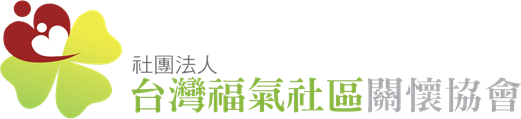 訂購電話：04-26268178訂購傳真：04-26268179服務時間：平日 8:00-17:00服務地址：臺中市清水區建國路100號服務信箱：mr.care201099@gmail.com訂購人：              □先生 □小姐  連絡電話：(  )             手機：收貨方式：□自取    □宅配收貨人：□同上                       連絡電話：(  )             手機：送貨地址：□□□□□         市(縣)         訂購日期：      年    月    日                      希望收貨日期：      年    月    日品名規格單價數量小計備註福氣大團圓中秋禮盒A款--柚香瑪德蓮*8份+明月蛋黃酥餅*8片599元福氣大團圓中秋禮盒B款--柚香瑪德蓮*4份 + 明月蛋黃酥餅*4份 + 清香柑橘磅蛋糕450g*1條599元柚見明月中秋禮盒柚香瑪德蓮*4份+明月蛋黃酥餅*4片299元福氣咖啡禮盒伯爵紅茶手工餅乾80g±5g/包
法芙娜巧克力杏仁餅乾80g±5g/包
福氣咖啡濾掛包10g±1*6包(咖啡口味隨機出貨)380元福氣甜心禮盒伯爵紅茶手工餅乾80g±5g/包
法芙娜巧克力杏仁餅乾80g±5g/包
清香柑橘迷你磅蛋糕60g±5g*3條350元福氣四喜餅乾禮盒伯爵紅茶手工餅乾80g±5g/包
法芙娜巧克力杏仁餅乾80g±5g/包
蔓越莓餅乾80g±5g/包
抹茶餅乾80g±5g/包360元福氣喜餅禮盒伯爵紅茶手工餅乾80g±5g/包
蔓越莓手工餅乾80g±5g/包
法芙娜巧克力杏仁餅乾80g±5g/包
抹茶手工餅乾80g±5g/包
燕麥核桃手工餅乾20g±3g*4片
巧克力雪球80g±5g/包600元自由組合結婚禮盒來電洽詢，為您訂製專屬禮盒*幸福彌月禮盒檸檬糖霜瑪德蓮25g±5g*2
玫瑰費南雪25g±5g*2
巧克力杏仁餅乾10g±3g*4
布列塔尼酥餅25g±5g*2360元單筆訂單2000元以上免運費，未滿2000元，運費120元單筆訂單2000元以上免運費，未滿2000元，運費120元單筆訂單2000元以上免運費，未滿2000元，運費120元運費金額總計金額總計金額總計金額總計